STMIK ATMA LUHUR PANGKALPINANG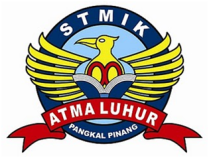 Jln. Jend. Sudirman – Selindung Lama PangkalpinangProvinsi Kepulauan Bangka BelitungBIODATA PENULIS SKRIPSIPendadaran/Lulus Tanggal	: 11 Agustus 2016Wisuda Tanggal		: 17 Desember 2016NIM				: 1211500064Nama				: Sandri Maranatha GultomJenis Kelamin			: Pria / WanitaTempat dan tanggal lahir	: Bangkinang, 28 April 1993Status				: Nikah / Belum NikahAgama				: KatolikProgram studi			: Teknik InformatikaPekerjaan saat ini		: Karyawan Swasta( untuk yang sudah kerja lampirkan surat keterangan kerja )Alamat rumah asal		: Jalan Mentok Gang SMAN 3 PangkalpinangNo. Telepon/HP		: - / 082372410800Nama orang tua		: Thomson GultomPekerjaan orang tua		: PetaniJudul skripsi			: Aplikasi Informasi Akademik Berbasis Android di  SMP Santa Theresia PangkalpinangDosen pembimbing		: Sujono, M.Kom						Pangkalpinang, 15 Agustus 2016						Penulis						( Sandri Maranatha Gultom )